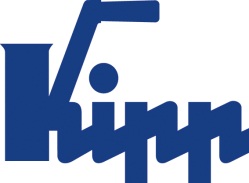 Nota de prensa 	Sulz am Neckar, diciembre 2018Para producción de grandes seriesKIPP presenta sus elementos de sujeción neumáticosHEINRICH KIPP WERK ha ampliado su gama de productos con una completa serie de nuevos elementos de sujeción. Las novedades de producto se distinguen por su funcionamiento neumático y se prestan sobre todo para un uso en máquinas de mecanizado. La semiautomatización simplifica considerablemente los procesos.El dispositivo de sujeción de forma neumático1 consiste en un cuerpo de sujeción (de acero templado y revenido) y una pinza de sujeción (compuesto de acero y aluminio de alta resistencia). Después de atornillar el cuerpo de sujeción al portapiezas deseado, la pinza de sujeción se abre o cierra neumáticamente mediante aire comprimido en las marcas de "Abrir" o "Cerrar". Un cambio sencillo de la pinza de sujeción permite sujetar de forma rápida y segura distintas piezas con contornos irregulares. El uso de la sujeción por tracción neumática2 prevé la sujeción roscada de la pieza con un perno. A continuación, la apertura y cierre se realizan aplicando aire comprimido en las conexiones asignadas. Otra conexión más sirve para el soplado y la limpieza de la superficie de apoyo. Además, en este puerto también puede consultarse si la pieza de trabajo descansa sobre la superficie de apoyo. El dispositivo de sujeción por tracción neumático2 se puede utilizar asimismo como sistema de sujeción de punto cero.La principal característica distintiva de los dispositivos de sujeción con leva neumáticos3, los dispositivos de sujeción pivotante neumáticos4 y los dispositivos de sujeción lateral neumáticos5 es la dirección en que se sujetan las piezas que se van a mecanizar. En el dispositivo de sujeción con leva neumático3 la sujeción se realiza desde arriba. El dispositivo de sujeción pivotante neumático4 cuenta con una función pivotante que permite introducir libremente y sujetar desde arriba las piezas de trabajo. El dispositivo de sujeción lateral neumático5 ofrece una óptima accesibilidad: Con la sujeción lateral la superficie de mecanizado superior está libre de bordes que la obstaculicen.Caracteres con espacios en blanco:Título:		50 caracteresPreencabezado:		33 caracteresTexto:		2.011 caracteresTotal:		2.094 caracteresHEINRICH KIPP WERK KGStefanie Beck, MarketingHeubergstraße 2D-72172 Sulz am NeckarTeléfono: +49 7454 793-30E-mail: s.beck@kipp.com Más información y fotos de prensaVéase www.kipp.com, región: Alemania, sección: Noticias / área de prensaFotos	Derechos de imagen: autorizado para su publicación gratuita y sin licencia en medios de información especializados. Se ruega hacer mención de la fuente y documentos. KIPP presenta sus elementos de sujeción neumáticos 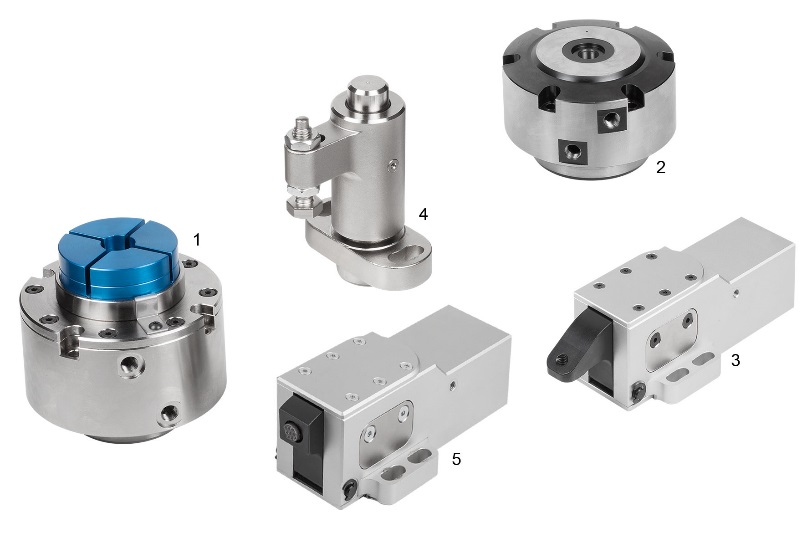 Archivo de imagen: KIPP_Spannelemente_pneumatisch_2018.jpgK1392 Dispositivos de sujeción de forma neumáticos1K1390 Sujeciones por tracción neumáticas2K1409 Dispositivos de sujeción con leva neumáticos3K1388 Dispositivos neumáticos de sujeción pivotante4K1410 Dispositivos de sujeción lateral neumáticos5